Le 28/04/2017 à 17:57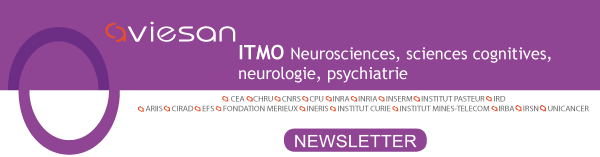 